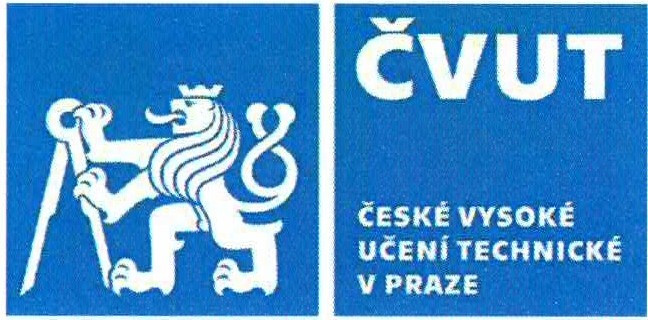 SPRÁVA ÚČELOVÝCH ZAŘÍZENÍ VANÍČKOVA 315/7160 17 PRAHA 6DODATEK Č. 25č. 9122000147kRámcové smlouvě o technické ostraze majetkuč. 7-2008RS10/709900001Smluvní stranyČeské vysoké učení technické v PrazeSídlo:				Jugoslávských partyzánů 1580/3, 160 00 Praha 6				IČO:				68407700			DIČ:				CZ68407700			organizační součást:		Správa účelových zařízení ČVUT adresa:				Vaníčkova 315/7, 160 17 Praha 6				zastoupená:			xxxxxxxxxxxxxxxxxx ředitelembankovní spojení: 27-4082120257/0100, Komerční banka, a.s. pobočka Praha 6	jako odběratel (dále jen „Zákazník")aSECURITAS ČR s.r.o.Sídlo: 			Kateřinská 466/40, 120 00 Praha 2 - Nové MěstoIČO: 			43872026DIČ: 			CZ43872026zapsaná v obchodním rejstříku u Městského soudu v Praze, oddíl C, vložka 5009 bankovní spojení:		2108232400/2700		zastoupena:		xxxxxxxxxxxxxxxxxx, pověřeným zaměstnancemkontaktní spojení: 		xxxxxxxxxxxxxxxxxxxxxxxxxxxxxxxxxxxxxxxjako dodavatel (dále jen „SECURITAS")uzavírají níže uvedeného dne, měsíce a roku tentododatek č.  25k Rámcové smlouvě o technické ostraze majetkuI.PreambuleSmluvní strany uzavřely dne 01.01.2009 Rámcovou smlouvu o technické ostraze majetku č.  7-2008RS10/709900001 (dále jen „Smlouva"), ve znění Dodatků č. 1 až 24, jejímž předmětem plnění je technická ostraha objektů Zákazníka specifikovaných zejména v jednotlivých Dodatcích.II.Změna smlouvySmluvní strany se dohodly na upřesnění specifikace ustanovení článku XIII odst. 4, podle kterého jsou za zákazníka oprávněni jednat:ve věcech smluvních: Bc. Michal Vodička, ředitel SÚZ ČVUT, tel: xxxxxxxxxxxxxx, email: xxxxxxxxxxxxxxxxxxxxve věcech technických: Ing. Petr Procházka, technik, tel. xxxxxxxxxxxxxxxxxxxx email: xxxxxxxxxxxxxxxxxxxxx    mobil: xxxxxxxxxxxxxxxxxxxxxxxIII.Závěrečná ujednáníOstatní ustanovení Smlouvy jakož i ostatních dodatků zůstávají nedotčená a beze změny.Tento Dodatek je vyhotoven ve 2 stejnopisech, z nichž každá ze stran obdrží jedno vyhotovení. Tento Dodatek nabývá platnosti dnem podpisu obou smluvních stran a účinnosti dnem zveřejnění ve  veřejném  registru  smluv  v souladu se zákonem č.  340/2015 Sb. o registru smluv.Smluvní strany prohlašují, že si tento Dodatek přečetly, jeho obsahu rozumí a souhlasí s ním, a že tento Dodatek je shodným projevem jejich vážné a svobodné vůle a na důkaz toho připojují své podpisy.V Praze dne ……………… 					V Praze dne ………………		.....................................					      	.................................................SECURITAS ČR s.r.o.                                                            	Správa účelových zařízení ČVUT 	xxxxxxxxxxxx SOC Manager					xxxxxxxxxxxxxxxxxxxx, ředitel